Sample Assessment Outline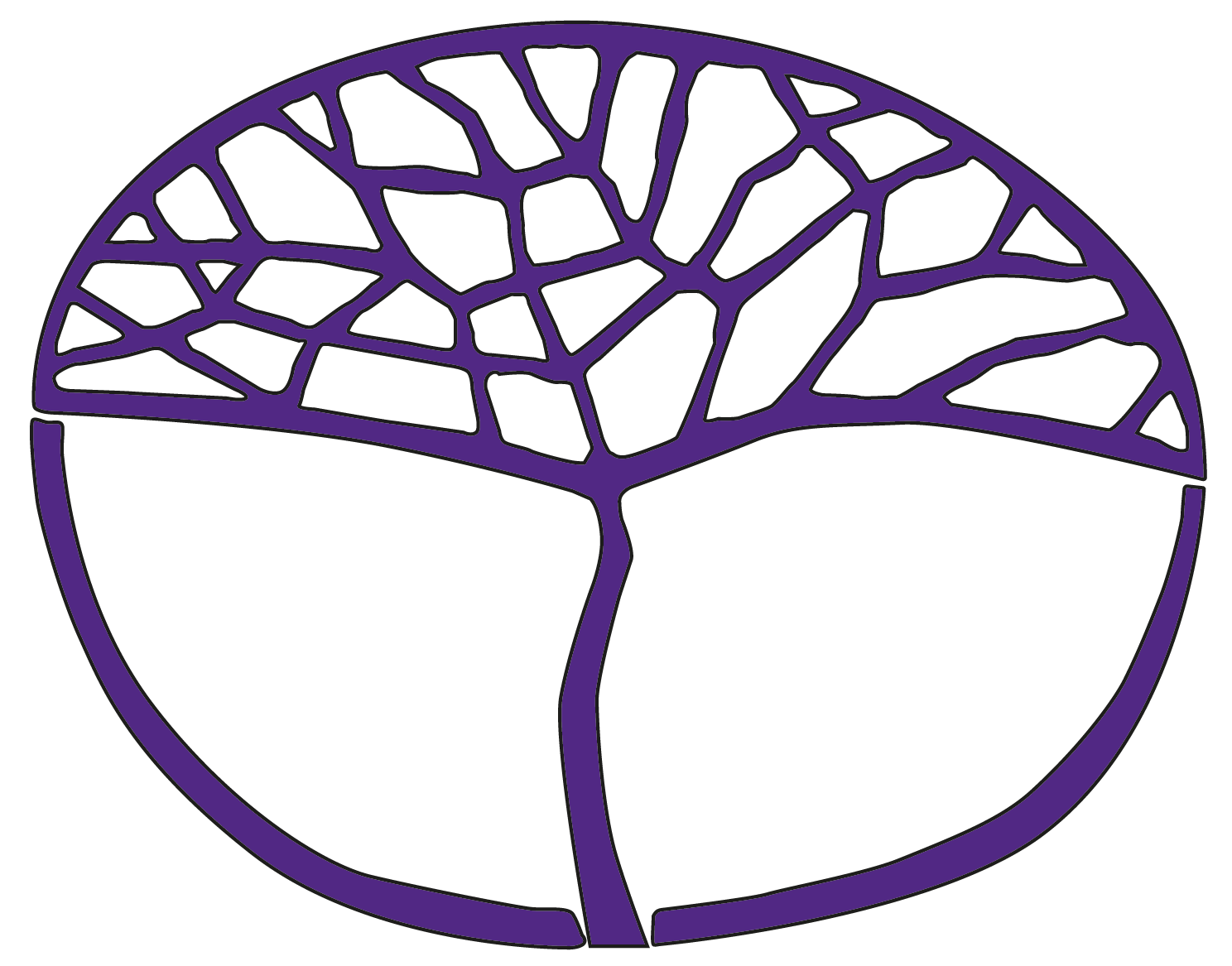 Engineering StudiesATAR Year 12Copyright© School Curriculum and Standards Authority, 2015This document – apart from any third party copyright material contained in it – may be freely copied, or communicated on an intranet, for non-commercial purposes in educational institutions, provided that the School Curriculum and Standards Authority is acknowledged as the copyright owner, and that the Authority’s moral rights are not infringed.Copying or communication for any other purpose can be done only within the terms of the Copyright Act 1968 or with prior written permission of the School Curriculum and Standards Authority. Copying or communication of any third party copyright material can be done only within the terms of the Copyright Act 1968 or with permission of the copyright owners.Any content in this document that has been derived from the Australian Curriculum may be used under the terms of the Creative Commons Attribution 4.0 International licence.DisclaimerAny resources such as texts, websites and so on that may be referred to in this document are provided as examples of resources that teachers can use to support their learning programs. Their inclusion does not imply that they are mandatory or that they are the only resources relevant to the course.Sample assessment outlineEngineering Studies – ATAR Year 12 Unit 3 and Unit 4Assessment 
type Assessment type 
weighting DurationAssessment taskDesign30%2%Semester 1Weeks 1–3Task 1 Part A: Design project onedevelop a comprehensive design brief – description of problem or need or opportunity, incorporating researched examples of existing solutions, resulting in a list of requirements and restrictionsidentify and assess existing solutionsresearch and critique materials and components relevant to the design briefDesign30%10%Semester 1Weeks 4–8Task 1 Part B: Design project one identify and research examples of existing sources of energyresearch differences and impacts of renewable and non-renewable energyTask 2: Devise concepts for project one and select the best option for the solutionidentify and research parts, components, materials and energy sources/suppliesproduce annotated pictorial drawings of ideas, in combination with annotated orthographic concept drawingsevaluate concepts and select the best option Design30%2%Semester 1Week 14Task 5: Evaluate completed project oneevaluation report may have additional rating table, written conclusions, descriptions and suggestions for improvementDesign30%2%Semester 2Weeks 1–3Task 7: Design project two Note: project two may be completely separate from project one or it may be the extension of the theme used for project one.develop a comprehensive design brief – description of problem, incorporating researched examples of existing solutions, resulting in a list of requirements and restrictionsDesign30%10%Semester 2Weeks 4–9Task 8: Devise concepts for project two and select the best option for the solutionidentify and continue to research existing solutionsidentify and research parts, components, materials and energy sources/suppliesproduce annotated pictorial drawings of ideasproduce simple annotated orthographic concept drawingsevaluate concepts and select the best optionDesign30%2%Semester 2Week 9Task 10: Research and analyse the life cycle of an engineered productresearch and report on the stages of the life cycle of an engineered productcomment on the impacts of the product on society, business and the environment over the life cycle of the productDesign30%2%Semester 2Week 14Task 12: Evaluate completed project twoproduce a written report on, and use photographs of, the completed project twoinclude a rating table, written conclusions, descriptions and suggestions for improvementAssessment 
type Assessment type 
weighting DurationAssessment taskProduction30%5%Semester 1Weeks 9–10Task 3: Produce specifications for the selected solution for project one working drawings – detailed orthogonal drawings lists of materials, parts and components, estimated costingdevelop production plan on a timelineProduction30%10%Semester 1Weeks 10–13Task 4: Production of project oneconstruct the proposed solution, using prepared production plan, materials and available equipment; record progress in design folioProduction30%5%Semester 2Weeks 7–9Task 9: Produce specifications for project twoworking drawings – detailed orthogonal drawings lists of materials, parts and components, costingdevelop production plan on a timelineProduction30%10%Semester 2Weeks 10–13Task 11: Production of project twoconstruct the proposed solution, using prepared production plan, materials and available equipmentrecord progress in design folioExamination40%20%ExaminationSemester 1Week 15Task 6: Semester 1 Examination – 2.5 hours, using a modified examination design brief from the syllabus
Section One: Core content – 10 multiple-choice (10%) and three or four short or extended-answer questions (30%)
Section Two: Specialist field – 10 multiple-choice (10%), then 6–8 short or extended-answer questions (50%)Examination40%20%ExaminationSemester 2Week 15Task 13: Semester 2 Examination – 3 hours, using examination design brief from the syllabus
Section One: Core content – 10 multiple-choice (10%) and three or four short or extended-answer questions (30%)
Section Two: Specialist field – 10 multiple-choice (10%), then 6–8 short or extended-answer questions (50%)100%100%